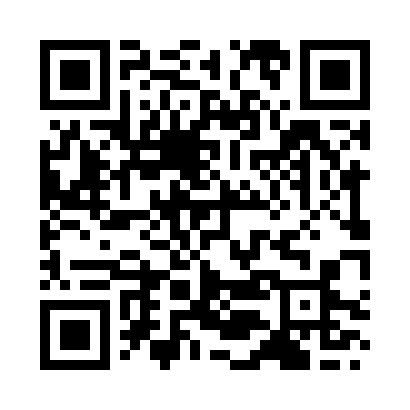 Prayer times for Kaphaldi, IndiaWed 1 May 2024 - Fri 31 May 2024High Latitude Method: One Seventh RulePrayer Calculation Method: University of Islamic SciencesAsar Calculation Method: HanafiPrayer times provided by https://www.salahtimes.comDateDayFajrSunriseDhuhrAsrMaghribIsha1Wed4:065:3312:124:566:538:202Thu4:055:3212:124:566:538:213Fri4:045:3112:124:576:548:224Sat4:025:3012:124:576:558:225Sun4:015:2912:124:576:558:236Mon4:005:2812:124:576:568:247Tue3:595:2812:124:586:578:258Wed3:585:2712:124:586:578:269Thu3:575:2612:124:586:588:2710Fri3:565:2512:124:596:598:2811Sat3:555:2512:124:596:598:2912Sun3:555:2412:124:597:008:2913Mon3:545:2312:124:597:008:2914Tue3:545:2312:125:007:018:3015Wed3:535:2212:125:007:028:3016Thu3:535:2112:125:007:028:3117Fri3:535:2112:125:017:038:3118Sat3:525:2012:125:017:048:3219Sun3:525:2012:125:017:048:3220Mon3:515:1912:125:017:058:3321Tue3:515:1912:125:027:068:3322Wed3:515:1812:125:027:068:3423Thu3:515:1812:125:027:078:3424Fri3:505:1712:125:037:078:3425Sat3:505:1712:125:037:088:3526Sun3:505:1712:125:037:088:3527Mon3:505:1612:135:037:098:3628Tue3:495:1612:135:047:108:3629Wed3:495:1612:135:047:108:3730Thu3:495:1512:135:047:118:3731Fri3:495:1512:135:057:118:38